КОММЕРЧЕСКОЕ ПРЕДЛОЖЕНИЕ* На данную технику не предусмотрен Сертификат происхождения (СТ-1) завода изготовителя«TTZ 100HC»Хлопководческий (3-х колесный)Трактор New Holland TD 5.110Трактор New Holland T6070Трактор «TTZ LS U-62»Малогабаритный трактор «TTZ LS I38»Хлопкоуборочная машина «МХ-1,8»Прицеп тракторный самосвальный 
«2ПТС-4-793А-03А»Хлопкоуборочная машина  марки «МХ-2,4»1Наименование предприятияАО "Toshkent Qishloq Xo'jaligi Texnikasi Zavodi"2Краткая информация о предприятии (год создания, штат сотрудников и т.д.)Организация была создана в 2014 году 12 сентября в г. Ташкент, 838 человек3Логотип предприятия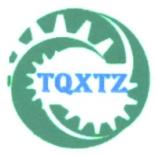 4Адрес 100142, Республика Узбекистан, г. Ташкент, Мирзо Улугбекский р-н, ул. Буюк Ипак Йули, 4345ФИО руководителя предприятияКадиров Баходир Толкунович6Телефон 9987126408127Факс 99871 26407348E-mailinfo@tzst.uz 9Сайт www.tzst.uz10Производимая продукцияТрактор TTZ 100HC 3х колесныйТрактор New Holland TD 5.110*Трактор New Holland T6070 4-х колесный* Трактор TTZ LS U-62, 4-х колесный *Трактор TTZ LS I38, садоводческий*Прицеп тракторный самосвальный «2ПТС-4-793А-03А»Хлопкоуборочная машина  марки «МХ-1,8» (междурядье 90 см)Хлопкоуборочная машина  марки «МХ-2,4»(междурядье 60 см)11Качественные параметры продукцииКачество продукции удостоверяется сертификатом соответствия12Объем производства-13Сертификат качестваSTZ, MCQ14Упаковка Стандартная 15Цена (в долл.США / ед.изм.)Договорная 16Условия поставкиСогласно договоренности17Фото продукцииФото продукции с характеристикой прилагается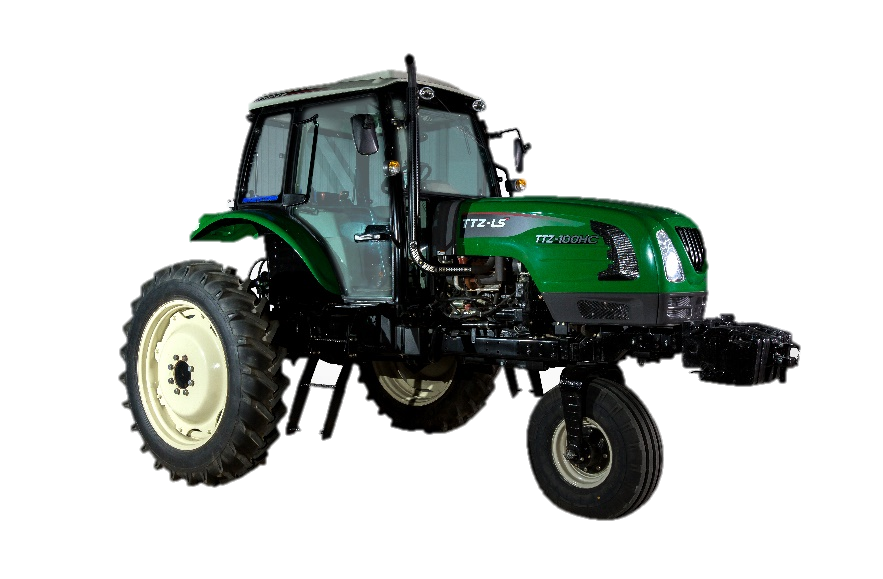 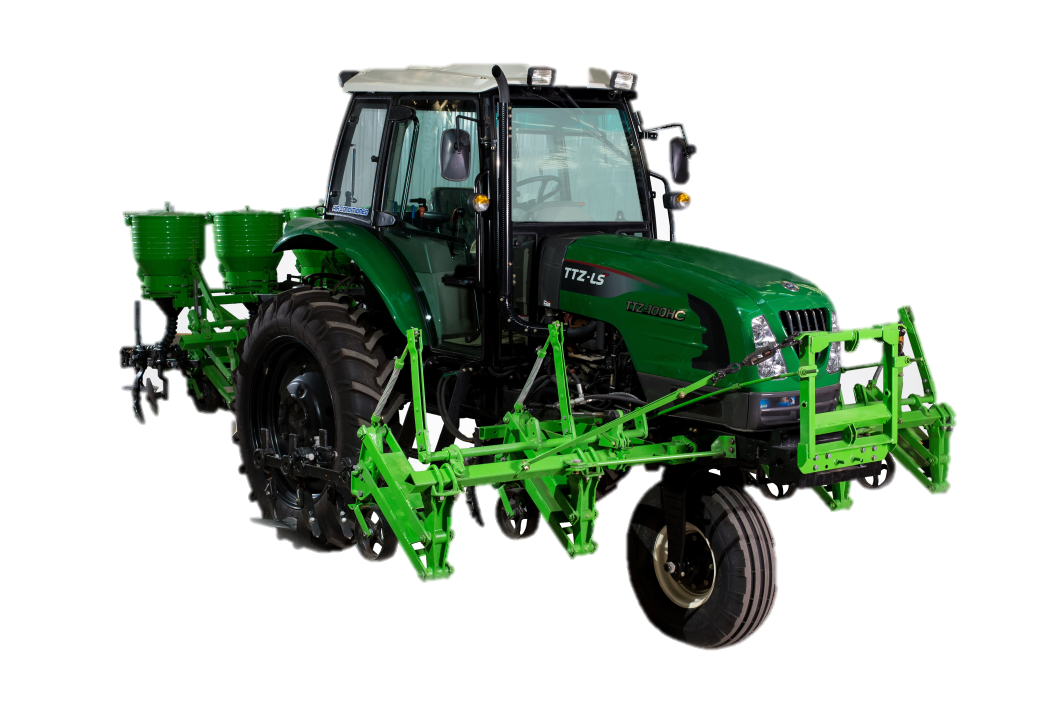 Технические характеристикиТехнические характеристикиТипхлопководческийТип двигателя4-х тактный, 4-х цилиндровый, водяного охлажденияОбъём, л4,75Номинальная мощность, кВт, (л.с.), / об/м73,6, (99)/2200Способ подачи воздуха в цилиндрс турбонаддувомТрансмиссиямеханическаяЧисло передач, впр/наз12/12Диапазон скоростей, км/часДиапазон скоростей, км/час - вперед1,78 – 36,03 - назад1,88 – 37,88ВОМ - тип/л.с.независимый/85Частота вращения, min-1- скоростей I/II/III540 / 750 / 1000Колея трактора, мм - клиринс 830- по задним колесам1602 – 1802База трактора2345Габаритные размеры, мм - длина4478- ширина (по минимальное колее)1967- высота2602Объем топливного бака, л115Масса эксплуатационная без балласта, кг3420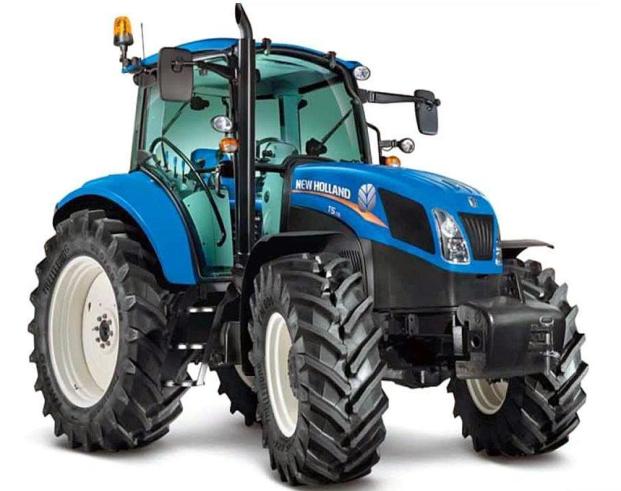 Технические характеристикиТехнические характеристикиТипУниверсальный пропашнойКолесная формула4К4Тип двигателяTTFОбъём, л/c110ТрансмиссиямеханическаяВОМ540/1000 длина4150ширина (по минимальное колее)2000высота2746Масса эксплуатационная без балласта, кг4400  Кол-во скоростей12/12  Кол-во цилиндров4 Максимальная скорость30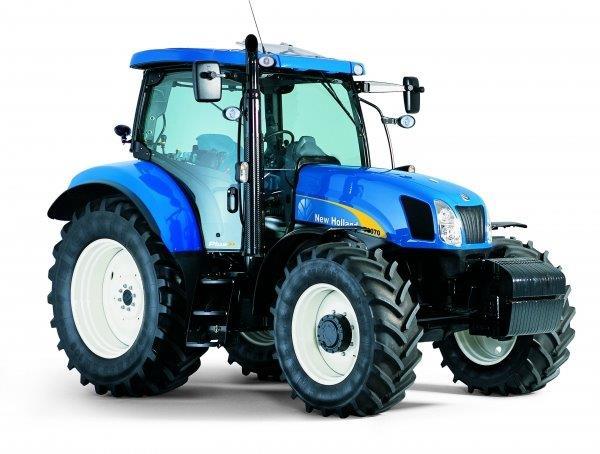 Технические характеристикиТехнические характеристикиТипУниверсальный пахотныйКолесная формула4WDТип двигателяTTFОбъём, л/c140Способ подачи воздуха в цилиндрТурбокомпрессор с охлаждением наддувочного воздухаТрансмиссияЭлектрическая трансмиссияЧисло передач, впр/наз12/12ВОМ540/750/1000 - тип/л.с.-Колея трактора, мм-- по задним колесам1426-2026- по передним колесам1407-2108База трактора-Габаритные размеры, мм- - длина4824- ширина (по минимальное колее)2000- высота2900Масса эксплуатационная без балласта, кг5300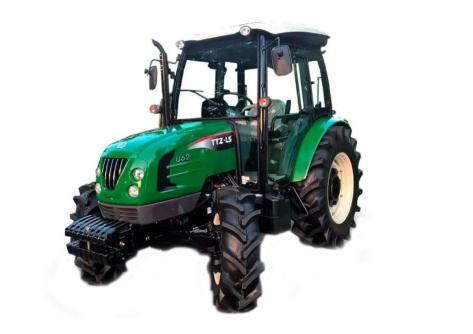 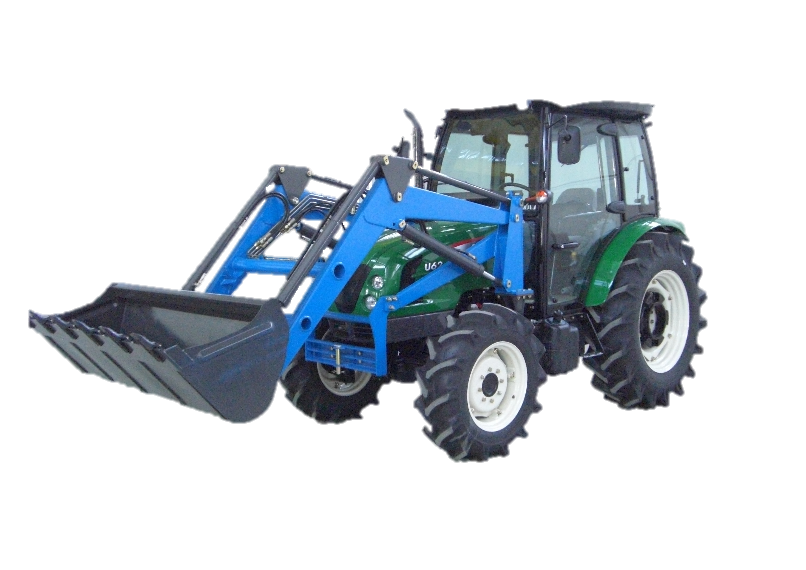 Технические характеристикиТехнические характеристикиТипсадоводческийКолесная формула4К4Тип двигателя4-х тактный, 4-х цилиндровыйОбъём, л2,62Номинальная мощность, кВт, (л.с.), / об/м45,6 (62)/2500Способ подачи воздуха в цилиндрс турбонаддувомТрансмиссиямеханическаяЧисло передач, впр/наз16/16Диапазон скоростей, км/часДиапазон скоростей, км/час - вперед1,12 – 29,2 - назад0,99 – 24,05ВОМ - тип/л.с.независимый/58Частота вращения, min-1- скоростей I/II/III540 / 750 / 1000Колея трактора, мм- по задним колесам1392 – 1718- по передним колесам1410 – 1742База трактора2047Габаритные размеры, мм - длина1980- ширина (по минимальное колее)1790- высота2665Масса эксплуатационная без балласта, кг2370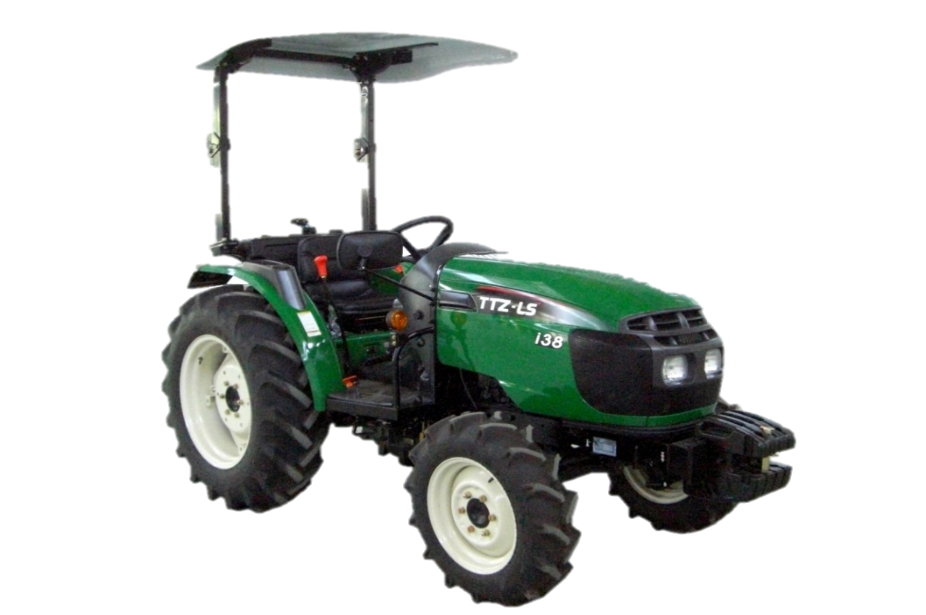 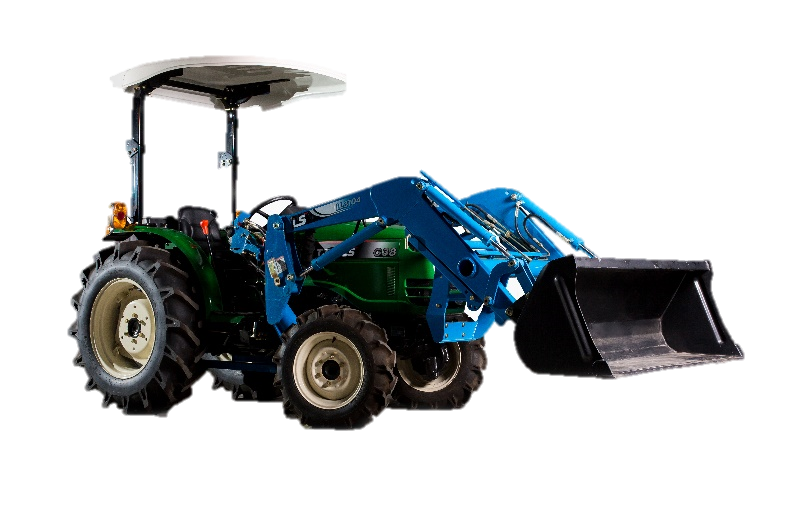 Технические характеристикиТехнические характеристикиТипмалогабаритныйТип двигателя3-х цилиндровыйОбъём, л2,003Номинальная мощность, кВт, (л.с.), / об/м27.9 (38)/2600Способ подачи воздуха в цилиндрбез турбонаддуваТрансмиссиямеханическаяЧисло передач, впр/наз12/12Диапазон скоростей, км/часДиапазон скоростей, км/час - вперед1,22 – 23,69 - назад1,16 – 22,53ВОМ - тип/л.с.независимый/30Частота вращения, min-1- скоростей I/II/III540Колея трактора, мм- по задним колесам1022 – 1338- по передним колесам1068База трактора1660Габаритные размеры, мм- ширина (по минимальное колее)3289- высота1380Масса эксплуатационная без балласта, кг1405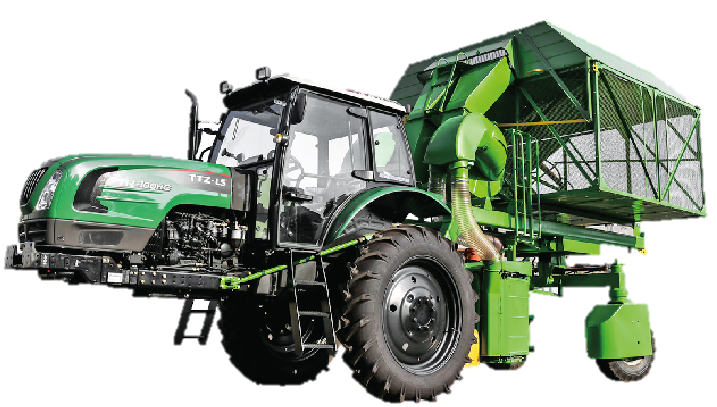 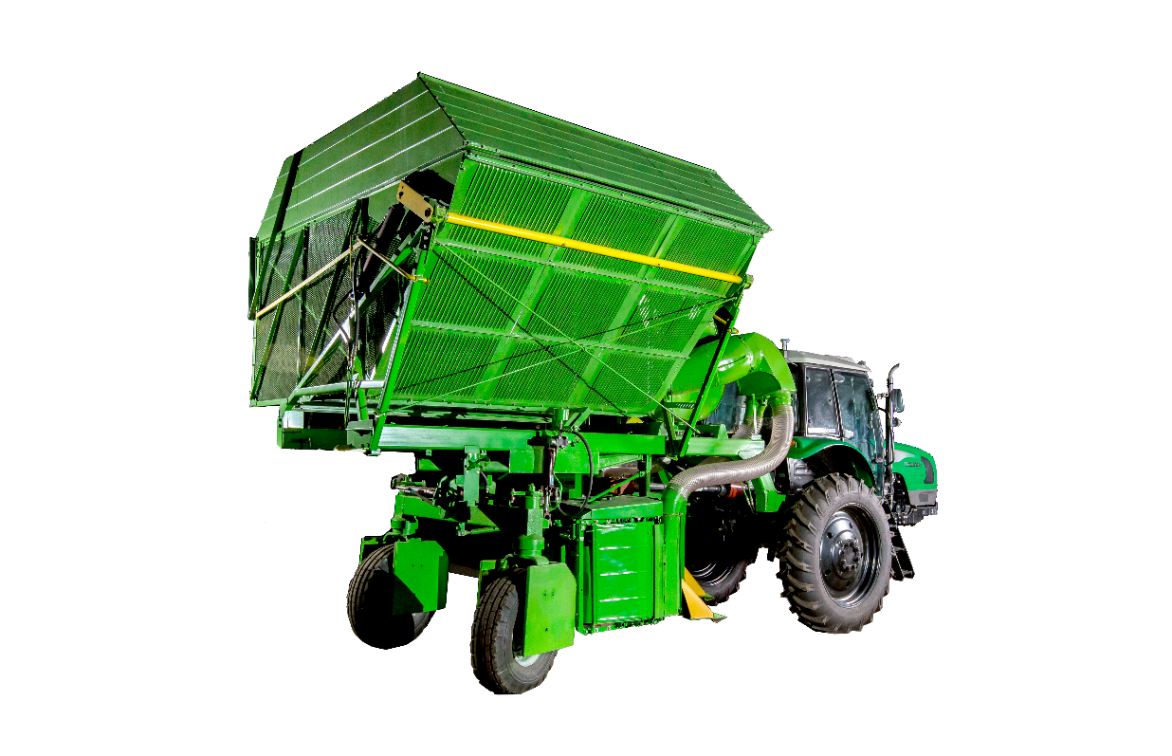 Технические характеристикиТехнические характеристикиПродуктивность за 1 смену, га5-6Рабочая ширина захвата, м1,8Масса машины (без трактора), тон.4,1Габаритные размеры (с трактором), ммГабаритные размеры (с трактором), мм - длина8030 - ширина3240 - высота (с поднятым сепаратором)4000Скорость продвижения, км/час: - на 1 сборе4,23 - на 2 сборе5,13Требуемая мощность, кВтдо 32,0Объем бункера, кг2х рядная на междурядье 90 см.800-850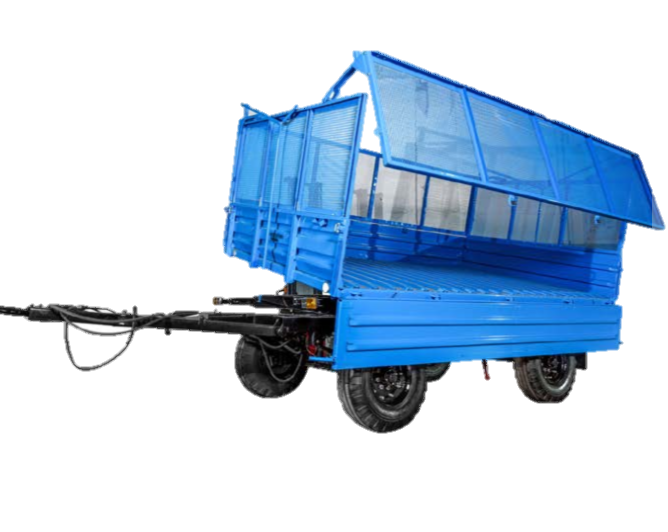 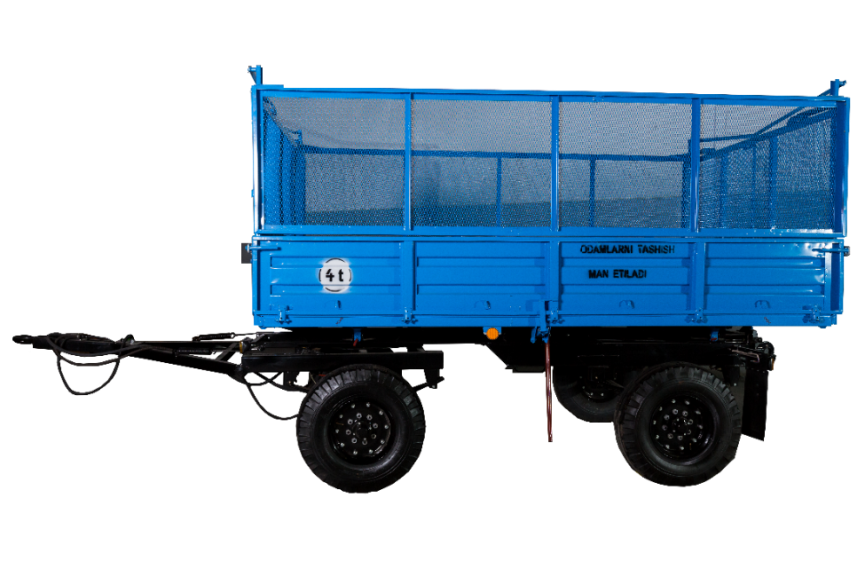 Технические характеристикиТехнические характеристикиПодъемная сила, кг 4000Вес, кг 1890Максимальная скорость, км/час 35Объём платформы, м3 12,7Колесная база, мм 2300Pадиус поворота, градус 50Технические характеристикиТехнические характеристикиПродуктивность за 1 смену, га5-6Рабочая ширина захвата, м1,8Масса машины (без трактора), тон.4,5Габаритные размеры (с трактором), ммГабаритные размеры (с трактором), мм - длина8030 - ширина3240 - высота (с поднятым сепаратором)4000Скорость продвижения, км/час: - на 1 сборе4,23 - на 2 сборе5,13Требуемая мощность, кВтдо 32,0Объем бункера, кг800-8504х рядная на междурядье 60 см.